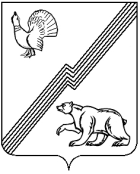 АДМИНИСТРАЦИЯ ГОРОДА ЮГОРСКАХанты-Мансийского автономного округа - ЮгрыПОСТАНОВЛЕНИЕот  14 февраля 2023 года                                                                             № 193-пО внесении изменения в постановление администрации города Югорска от 19.09.2019 №2058 «Об установлении тарифов муниципального бюджетногоучреждения дополнительного образования «Детская школа искусств города Югорска»на программы (модули) дополнительного образования,реализуемые в рамках персонифицированногофинансирования дополнительного образования»В соответствии с приказом Департамента образования и молодежной политики Ханты-Мансийского автономного округа - Югры от 12.08.2022 «10-п-1692 «О внесении изменений в приказ Департамента образования и молодежной политики Ханты–Мансийского автономного округа – Югры           от 04.08.2016 № 1224 «Об утверждении Правил персонифицированного финансирования дополнительного образования детей в Ханты-Мансийском автономном округе - Югре», решением Думы города Югорска от 26.05.2009 № 51 «О Положении о порядке принятия решений об установлении тарифов на услуги муниципальных предприятий и учреждений города Югорска», постановлением администрации города Югорска от 08.06.2017 № 1400            «О перечне обосновывающих материалов, необходимых для установления тарифов на услуги муниципальных предприятий и учреждений города Югорска», постановлением администрации города Югорска от 13.01.2020                 № 21 «Об утверждении значений общих параметров, используемых для определения нормативной стоимости образовательных программ (модулей), реализуемых в рамках персонифицированного финансирования дополнительного образования», Уставом муниципального бюджетного учреждения дополнительного образования «Детская школа искусств города Югорска»:1. Внести изменение в постановление администрации города Югорска от 19.09.2019 №2058 «Об установлении тарифов муниципального бюджетного учреждения дополнительного образования «Детская школа искусств города Югорска» на программы (модули) дополнительного образования, реализуемые в рамках персонифицированного финансирования дополнительного образования» (с изменениями от 23.01.2020 № 90, 12.08.2020 № 1084, 25.02.2021 № 205-п) изложив приложение в новой редакции (приложение).2. Опубликовать постановление в официальном печатном издании города Югорска и разместить на официальном сайте органов местного самоуправления города Югорска.3. Настоящее постановление вступает в силу после его официального опубликования и распространяется на правоотношения, возникшие                           с 01.01.2023.4. Контроль за выполнением постановления возложить на директора муниципального бюджетного учреждения дополнительного образования «Детская школа искусств города Югорска» Г.И. Драгунову.Глава города Югорска                                                           А.Ю. Харлов Приложениек постановлению администрации города Югорскаот  14 февраля 2023 года  № 193-пТарифына услуги муниципального бюджетного учреждения дополнительного образования«Детская школа искусств города Югорска»в рамках персонифицированного финансирования№Наименование дополнительной общеразвивающей программыКраткая аннотацияМодуль программыКоличество человек в группеВозраст детей(лет)Количество часов по программеКоличество часов по программеСтоимость программы с сайта ПФДОСтоимость программы 1234567789Направленность «Художественная»Направленность «Художественная»Направленность «Художественная»Направленность «Художественная»Направленность «Художественная»Направленность «Художественная»Направленность «Художественная»Направленность «Художественная»Направленность «Художественная»Направленность «Художественная»1.Дополнительная общеразвивающая общеобразовательная программа в области изобразительного искусства «Красота своими руками»Основы  изобразительной деятельности (рисование, лепка, скульптура, конструирование, др.)Модуль 1. 10 - 157 - 830304 593,174 593,171.Дополнительная общеразвивающая общеобразовательная программа в области изобразительного искусства «Красота своими руками»Основы  изобразительной деятельности (рисование, лепка, скульптура, конструирование, др.)Модуль 2. 10 - 157 - 836366 393,76 999,162.Дополнительная общеразвивающая общеобразовательная программа в области изобразительного искусства «Творческая мастерская»Основы  изобразительной деятельности (рисунок, живопись, скульптура, лепка)Модуль 1.  7 - 158 - 941418 274,678 274,672.Дополнительная общеразвивающая общеобразовательная программа в области изобразительного искусства «Творческая мастерская»Основы  изобразительной деятельности (рисунок, живопись, скульптура, лепка)Модуль 2. 7 - 158 - 9515110 292,8810 898,343.Дополнительная общеразвивающая общеобразовательная программа в области изобразительного искусства «Народный калейдоскоп»Основы  изобразительной деятельностиМодуль 1. 7 - 159 -1041418 274,678 274,673.Дополнительная общеразвивающая общеобразовательная программа в области изобразительного искусства «Народный калейдоскоп»Основы  изобразительной деятельностиМодуль 2.7 - 159 - 10515110 292,8810 898,344.Дополнительная общеразвивающая общеобразовательная программа в области изобразительного искусства «Разноцветная палитра»Основы  изобразительной деятельностиМодуль 1. 10 - 158 - 946468 169,728 169,724.Дополнительная общеразвивающая общеобразовательная программа в области изобразительного искусства «Разноцветная палитра»Основы  изобразительной деятельностиМодуль 2.10 - 158 - 944447 814,528 419,985.Дополнительная общеразвивающая общеобразовательная программа в области изобразительного искусства «Радуга цвета»Основы  изобразительной деятельностиМодуль 1.10 - 157 -834346 038,496 038,495.Дополнительная общеразвивающая общеобразовательная программа в области изобразительного искусства «Радуга цвета»Основы  изобразительной деятельностиМодуль 2.10 - 157 -836366 393,76 999,16 6.Дополнительная общеразвивающая общеобразовательная программа в области изобразительного искусства   «Я рисую этот мир…»Основы  изобразительной деятельностиМодуль 1. 10 - 159 - 1043437 955,127 955,126.Дополнительная общеразвивающая общеобразовательная программа в области изобразительного искусства   «Я рисую этот мир…»Основы  изобразительной деятельностиМодуль 2. 10 - 159 - 1051519057,739 663,197.Дополнительная общеразвивающая общеобразовательная программа в области музыкального искусства «Инструментальный ансамбль»Основы  классической и современной музыкиМодуль 1.10 - 1514 - 16575710 123,3510 123,357.Дополнительная общеразвивающая общеобразовательная программа в области музыкального искусства «Инструментальный ансамбль»Основы  классической и современной музыкиМодуль 2. 10 - 1514 - 1645457 992,127 992,128.Дополнительная общеразвивающая общеобразовательная программа в области музыкального искусства «Основы графики и живописи»Основы  изобразительной деятельностиМодуль 1. 10 - 159-1042427 459,317 459,31 8.Дополнительная общеразвивающая общеобразовательная программа в области музыкального искусства «Основы графики и живописи»Основы  изобразительной деятельностиМодуль 2.10 - 159-10484810 148,7210 898,34 9.Дополнительная общеразвивающая общеобразовательная программа в области музыкального искусства «Хор юношей»Основы  классической и современной музыкиМодуль 1. 10 - 1515-1727275 449,175 449,179.Дополнительная общеразвивающая общеобразовательная программа в области музыкального искусства «Хор юношей»Основы  классической и современной музыкиМодуль 2. 10 - 1515-1724245 074,365 074,3610.Дополнительная общеразвивающая общеобразовательная программа в области музыкального искусства «Необычные картины…»Основы изобразительной деятельностиМодуль 1. 10 - 1512-1548488 524,938 524,9310.Дополнительная общеразвивающая общеобразовательная программа в области музыкального искусства «Необычные картины…»Основы изобразительной деятельностиМодуль 2. 10 - 1512-1554549 590,549 590,5411.Дополнительная общеобразовательная общеразвивающая программа в области изобразительного искусства  «Лепка из глины»Основы  изобразительной деятельностиМодуль 1. 10-1512-1412-144910 360,1510 898,3411.Дополнительная общеобразовательная общеразвивающая программа в области изобразительного искусства  «Лепка из глины»Основы  изобразительной деятельностиМодуль 2.10-1512-1412-14438 300,998 300,9912.Дополнительная общеобразовательная общеразвивающая программа в области изобразительного искусства  «Рисуем необычные картины...»Основы  изобразительной деятельностиМодуль 1. 10-1512-1612-165110 292,8810 898,3412.Дополнительная общеобразовательная общеразвивающая программа в области изобразительного искусства  «Рисуем необычные картины...»Основы  изобразительной деятельностиМодуль 2. 10-1512-1612-16468 169,728 169,7213.Дополнительная общеобразовательная общеразвивающая программа в области музыкального искусства  «Навстречу музыке».Основы  классической и современной музыкиМодуль 1. 10-157-117-11365 328,085 328,0813.Дополнительная общеобразовательная общеразвивающая программа в области музыкального искусства  «Навстречу музыке».Основы  классической и современной музыкиМодуль 2. 10-157-117-11324 736,074 736,0714.Дополнительная адаптивная общеобразовательная общеразвивающая программа в области изобразительного искусства  «Кляксоиды»Основы изобразительной деятельности. Модуль 1.10-159-12575710 123,3510 898,3415.Дополнительная адаптивная общеобразовательная общеразвивающая программа в области изобразительного искусства  «Пиксель»Основы изобразительной деятельности.Модуль 1.10-158-1030307 813,137 813,1315.Дополнительная адаптивная общеобразовательная общеразвивающая программа в области изобразительного искусства  «Пиксель»Основы изобразительной деятельности.Модуль 2.10-158-1036369 375,7610 313,3416.Дополнительная адаптивная общеобразовательная общеразвивающая программа в области изобразительного искусства  «МультИстории »Основы изобразительной деятельности.Модуль 1.10-158-12444410 313,3310 898,34